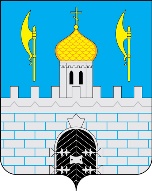 АДМИНИСТРАЦИЯ СЕРГИЕВО-ПОСАДСКОГО ГОРОДСКОГО ОКРУГА   МОСКОВСКОЙ ОБЛАСТИ РАСПОРЯЖЕНИЕот _________№ __________ПроектО выявлении правообладателейранее учтенного объекта недвижимости В соответствии со статьей 69.1 Федерального закона от 13.07.2015 №218-ФЗ «О государственной регистрации недвижимости»,  В отношении объекта недвижимости площадью 47,8 кв.м., расположенного по адресу: Московская область, Сергиево-Посадский район, г. Хотьково, ул. Лихачева, д.3, кв.28 с кадастровым номером 50:05:0000000:62832, в качестве его правообладателя, владеющего данным жилым помещением на праве собственности, выявлен (ФИО), …года рождения, место рождения .…., паспорт  гражданина  Российской Федерации  серия…, выдан ……., дата выдачи…, код подразделения …., СНИЛС…, проживающий (зарегистрированный по месту жительства) по адресу: Московская область, Сергиево-Посадский городской округ г. Хотьково, ул. Лихачева, д.3, кв.28. Право собственности (ФИО) на указанный  в пункте 1 настоящего распоряжения объект недвижимости подтверждается договором на передачу квартир (домов) в собственность граждан от 27.10.1993 и справкой Мытищинского филиала  ГБУ Московской области «МОБТИ» от 22.09.2023 №31.01-09/2477-2023 о регистрации права собственности в БТИ 21.12.1994, реестр №8907.Заместитель главы городского округа                                                                  О.Ю. Мурзак                                                                                     